Όνομα ................................................. 	                         ΜΗΝ ΑΓΓΙΖΕΤΕ! ΕΧΕΙ ΑΓΚΑΘΙΑ1)  Να διαβάσεις το παρακάτω κείμενο.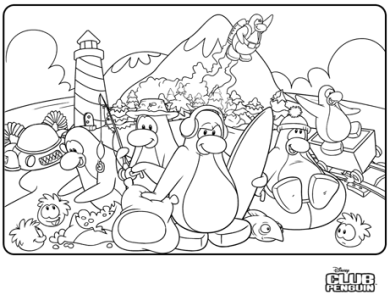 Ο ΠΙΓΚΟΥΙΝΟΣ Ο ΒΑΓΓΕΛΗΣΜια φορά και έναν καιρό, σε ένα ζωολογικό κήπο, ζούσε ένας πιγκουίνος  που τον έλεγαν Βαγγέλη.  Ο Βαγγέλης , όμως ήταν πολύ δυστυχισμένος. Ήθελε  να πάει στην πατρίδα του να βρει τους συγγενείς του. Μια μέρα λοιπόν πήρε την απόφαση να  το σκάσει.Θα με βοηθήσεις να βρω το δρόμο; Ρώτησε το φεγγάριΚαι βέβαια , απάντησε το φεγγαρι. Θα σου φέγγω τις νύχτες και θα σε οδηγήσω στους δικούς σου.Έτσι, ο Βαγγέλης ετοίμασε μια τσάντα με αγγουράκια ,αγκινάρες και  ρέγκες  για να τρώει, αποχαιρέτησε  τα άλλα ζώα του κήπου και ξεκίνησε για το μακρινό ταξίδι. Ταξίδεψε πολλές πολλές μέρες.  Πέρασε βουνά και λαγκάδια, λίμνες και ποτάμια, πάντα με συντροφιά το φεγγάρι. Ώσπου έφτασε σε ένα παγωμένο νησί.  Εκεί βρήκε τον παππού , τη γιαγιά και τους γονείς του.-Το εγγονάκι μου! Φώναξε ο  παππούς μόλις τον αντίκρυσε.- Το αγγελούδι μας γύρισε, έλεγε συγκινημένη η μαμά του  και τον  έσφιγγε στην αγκαλιά της.Έτσι, ο Βαγγέλης έζησε  χαρούμενος  για πολλά πολλά  χρόνια στο παγωμένο νησί.Ποιος βοήθησε τον πιγκουίνο στο ταξίδι του;................................................................................................................................................................................................................................1) Βρες τις λέξεις στο κρυπτόλεξο και ύστερα με αυτές να συμπληρώσεις  τις παρακάτω προτάσεις.Η  μαμά έκοψε  στη σαλάτα ..................................................................Έκοψα ένα τριαντάφυλλο και τρυπήθηκα από ένα ..............................Όταν κάνω μπάνιο, τρίβω  το σώμα μου με το .....................................Το ψάρι πιάστηκε στο ...........................................................................Όταν έρχεται η γιαγιά μου,   τρέχω και την..........................................στην ............................................................ μου.2)  Ένα 							ΠολλάΤο μυρμήγκι                                            ....................................................Το αγκάθι                                                 ....................................................Ο μαραγκός                                              ...................................................Το αγγούρι                                               ...................................................Κάνω επανάληψη την ανάγνωση των κειμένων και των τραγουδιών από το α’ τεύχος του βιβλίου μαθητή της Γλώσσας στις σελίδες 37 -40. Μπορείτε να ακούσετε και να χορέψετε με τα αντίστοιχα τραγουδάκια πατώντας ctrl και κάνοντας κλικ πάνω στους παρακάτω συνδέσμους:Νυχτώνει		Ρινόκερος και κόκοραςΚάνω 4 προτάσεις με τις λέξεις -κλειδιά: κορίτσι, ρινόκερος, ιστορία, ιπποπόταμος.Σήμερα είναι Πρωταπριλία!! Ευκαιρία λοιπόν, να πείτε ψέματα και να κάνετε αστείες πλάκες ο ένας στον άλλο! Βάλτε τη φαντασία σας να δουλέψει…και καλά να περάσετε!!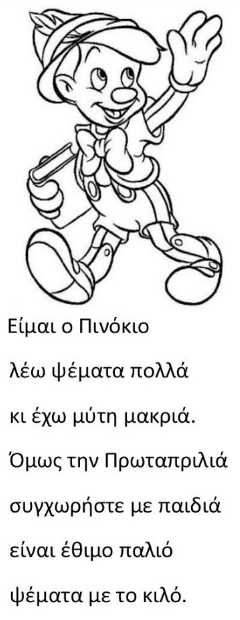 